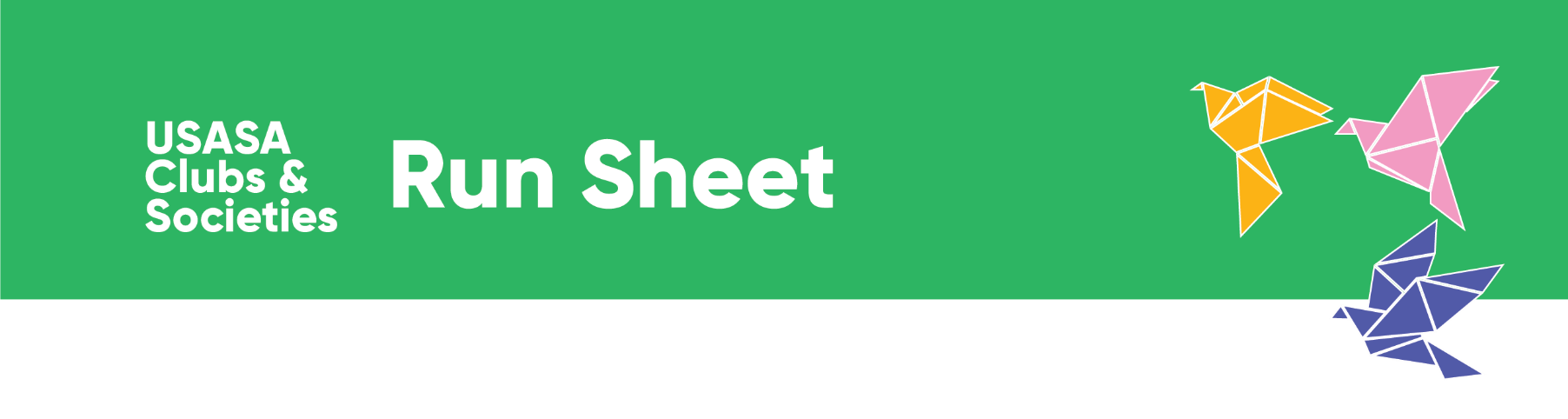 Hand this out to your event volunteers/executives to refer to during your event.Date:Event:Event Contact:Task (What needs to happen)Time (When it will happen)Responsibility(Who will make it happen)Resources(What, if any, support is needed)